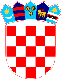 REPUBLIKA HRVATSKAVUKOVARSKO-SRIJEMSKA ŽUPANIJA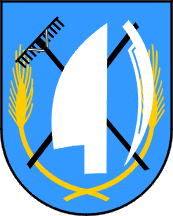 OPĆINA TOVARNIKNAČELNICA OPĆINEKLASA: 372-01/21-01/2URBROJ: 2188/12-03/01-21-2Tovarnik, 28. travnja 2021.	Na temelju čl. 391. Zakona o vlasništvu i drugim stvarnim pravima („Narodne novine“ br. 91/96, 68/98, 137/99, 22/00, 73/00, 129/00, 114/01, 79/06, 141/06, 146/08, 38/09, 153/09, 143/12 i 152/14), čl. 48. st. 1. toč. 5. Zakona o lokalnoj i područnoj (regionalnoj) samoupravi („Narodne novine“ br. 33/01, 60/01, 129/05, 109/07, 125/8, 36/09, 150/11, 144/12, 19/13, 137/15, 123/17, 98/19 i 144/20), članka 48. Statuta Općine Tovarnik („Službeni vjesnik“ Vukovarsko-srijemske županije, broj 3/21) i Plana upravljanja imovinom u vlasništvu Općine Tovarnik za 2021. („Službeni vjesnik“ Vukovarsko-srijemske županije br. 21/20), načelnica Općine Tovarnik  objavljujeJAVNI  NATJEČAJza davanje u zakup nekretnina udrugama građana sa područja Općine TovarnikI.	Predmet natječaja je davanje u zakup nekretnina u vlasništvu Općine Tovarnik, udrugama građana s područja Općine Tovarnik, kako slijedi:II.	Sve nekretnine daju se u zakup uređene u viđenom stanju.	Početni iznos zakupnine iznosi 300 kn (slovima: tristo kuna) godišnje.III.	Prijava na natječaj mora sadržavati pisanu ponudu u kojoj je naznačen redni broj nekretnine iz natječaja za koju se podnosi prijava te iznos koji podnositelj nudi kao zakupninu za tu nekretninu.IV.	Pisane prijave na natječaj se dostavljaju poštom ili osobno (u zatvorenim omotnicama), na adresu: 	Općina Tovarnik, A.G. Matoša 2, 32249 Tovarnik,  ( s naznakom )	„Ponuda za zakup nekretnina“  - ne otvaraj-V.	Tekst Javnog natječaja objavljuje se na Službenoj web stranici  (www.opcina-tovarnik.hr) i Oglasnoj ploči Općine Tovarnik.	Rok za podnošenje prijava iznosi 8 dana od dana objave Javnog natječaja.	Nepotpune, nepravovremene kao i prijave u kojima je naveden iznos manji od iznosa određenog toč. II. Javnog natječaja, neće se razmatrati.VI.	Sve pristigle ponude za zakup nekretnine temeljem ovog Javnog natječaja otvoriti će Povjerenstvo za provedbu natječaja, utvrditi ispunjava li ponuda uvjete natječaja te iznos ponude.	O postupku Javnog natječaja voditi će se zapisnik te će se predložiti utvrđivanje najpovoljnijeg ponuditelja, o čemu će konačnu odluku donijeti načelnica Općine Tovarnik (dalje u tekstu: Odluka).VII.	Svi ponuditelji koji su sudjelovali u ovom Javnom natječaju biti će pisanim putem obaviješteni o rezultatima provedenog Javnog natječaja, nakon donošenja Odluke o izboru najpovoljnijeg ponuditelja.OBVEZE NAJPOVOLJNIJIH PONUDITELJA (ZAKUPNIKA)VIII.	Posebnim zaključkom poništiti će se izbor ponuditelja koji je dostavio ponudu za zakup nekretnine, a koji je prije donošenja Odluke odustao od zakupa nekretnine; kao i ponuditelja koji je nakon donošenja Odluke, a prije sklapanja Ugovora o zakupu nekretnine, odustao od zakupa iste, te se natječaj za dio nekretnine može ponoviti.	Ponuditelj koji je izabran kao najpovoljniji, pisanim će putem, u roku 15 dana od dana donošenja spomenute Odluke, biti pozvan da pristupi sklapanju ugovora o davanju u zakup nekretnine sa Općinom Tovarnik.	Ukoliko uredno pozvani najpovoljniji ponuditelj bez obrazloženja ili opravdanja ne pristupi sklapanju ugovora u roku koji mu je određen u pozivu, smatrat će se da je odustao od zakupa nekretnine.	U takvom slučaju načelnica Općine Tovarnik posebnim će zaključkom poništiti izbor takvog ponuditelja kao najpovoljnijeg, te se natječaj za dio nekretnine može ponoviti.IX.	Ukoliko za pojedinu nekretninu iz toč. I. Javnog natječaja bude izabrano više ponuditelja koji bi predmetnu nekretninu koristili u istom periodu zakupa, svaki od izabranih ponuditelja je dužan plaćati puni iznos zakupnine određen toč. II. Javnog natječaja.ROK PLAĆANJA GODIŠNJE ZAKUPNINE I TRAJANJE UGOVORAX.	Iznos godišnje zakupnine koji je postignut za zakup nekretnina iz ovog Javnog natječaja, dospijeva 31. prosinca tekuće godine.	Ukoliko zakupnik ne uplati godišnji iznos zakupnine do dana njihova dospijeća plaćanja, obvezan je platiti zakonske kamate koje teku od dana dospijeća plaćanja do dana uplate.	Zakupodavac ima pravo otkazati predmetni ugovor ukoliko zakupnik ne plati dospjelu zakupninu zajedno sa zakonskim kamatama u roku od 15 dana od dana primitka pisane opomene.XI.	Ugovor o zakupu nekretnine sklopiti će se na rok trajanja od 5 (pet) godina, a koji rok počinje teći od dana sklapanja predmetnog ugovora.Zakupodavac ima pravo otkazati predmetni ugovor ukoliko zakupnik:dio nekretnine koristi bez dužne pažnjene plati dospjelu zakupninu zajedno s zakonskim kamatama u roku 15 dana od dana primitka pisane opomene.Zakupodavac i zakupnik zadržavaju pravo da sporazumno ili jednostranom izjavom otkažu Ugovor i prije isteka roka od 5 godina uslijed nastupa sljedećih okolnosti:privođenja nekretnine svrsi sukladno odredbama prostorno planske dokumentacijepromjene stvarno pravnog statusa nekretninenemogućnosti ispunjenja za koje ne odgovara niti jedna strana.OSTALE ODREDBEXII.	Općina Tovarnik ne odgovara za eventualnu neusklađenost podataka koji se odnose na površinu, kulturu ili namjenu nekretnine, a koji mogu proizaći iz katastarske, zemljišnoknjižne i druge dokumentacije i stvarnog stanja u prostoru.XIII.	Za sve ostale upite vezane uz provođenje ovog Javnog natječaja, zainteresirane osobe mogu se obratiti Jedinstvenom upravnom odjelu Općine Tovarnik, A. G. Matoša 2, Tovarnik.POSEBNE ODREDBEXIV.	Priznaje se pravo prvenstvenog zakupa onim udrugama građana koji su do objave ovog Javnog natječaja bili korisnici predmetnih nekretnina.NAČELNICA OPĆINE TOVARNIKRuža Veselčić-Šijaković, oec.R.br.k.č.br.k.o.Opism2Početna godišnja zakupnina (u kn)123451550/7(dio)TovarnikManja prostorija-A.G. Matoša 26(bivša zgrada „stare ambulante“)14,50300,00 kn1550/7(dio)TovarnikVeća prostorija-A.G. Matoša 26(bivša zgrada „stare ambulante“)25,00300,00 kn1563/1(dio)TovarnikOpćinska prostorija-A.G. Matoša 2(koristi Udruga žena Tovarnik)35,10300,00 kn1556/1(dio)TovarnikOpćinska prostorija-A. G. Matoša 12(koristi Udruga umirovljenika)72,84300,00 kn1967TovarnikOpćinska zgrada (DVD Tovarnik)1.356300,00 kn2118(dio)TovarnikVila Tovarnik (koriste KUD A.G. Matoš i Zavičajna Zajedn. BH Hrvata)-300,00 kn1546(dio)TovarnikProstorija u zgradi kod bivšeg „školskog igrališta“ („svlačionica“)-300,00 kn2780/1i 1564TovarnikNogometno igralište i pomoćna zgrada – svlačionica (NK Hajduk)24.866300,00 kn2852(dio)TovarnikOpćinsko zemljište(koristi BZ Bumbar)9.902300,00 kn2246/4IlačaLovačka kućica(koristi LD Zec)154,74300,00 kn2246/2IlačaLedina (koristi Konjogojska udruga)7.650300,00 kn2325(dio)IlačaHrvatski dom Ilača(koristi KUD Matija Gubec Ilača)807300,00 kn